Пәні: English                                                  Бекітемін:Ұзақ мерзімді жоспарлау: Module 6.Explorers and Inventions                                Мектеп директорының оқу ісі                                                                         бойынша орынбасары: Дюсупова Л.С. Underline regular verbs. Етістіктің астын сыз.Mary got up at 7 o'clock yesterday. She washed her face and cleaned her teeth. Then she had breakfast. She took her bag and went to school.Underline regular verbs. Етістіктің астын сыз.Jane came home at 2 o'clock yesterday. She had dinner. She helped her mummy.Then she cleaned her room. She did her homework. Then she played games. Underline regular verbs. Етістіктің астын сыз.My mother came home from work at 6 o'clock yesterday. She cooked supper. Then she watched TV. She washed dishes. She read a book. She went to bed at 10 o'clock.LESSON:  Module 6.  Lesson: Past SimpleLESSON:  Module 6.  Lesson: Past SimpleLESSON:  Module 6.  Lesson: Past SimpleSchool № 43school lyceumSchool № 43school lyceumDate Date Date Teacher’s name: Z.A.Omarova Teacher’s name: Z.A.Omarova Class 3AClass 3AClass 3APresent                                   absent Present                                   absent Learning objectives(s) that this lesson is contributing toLearning objectives(s) that this lesson is contributing to3.2.5.1-  pronounce familiar words and short phrases intelligibly when reading aloud 3.1.6.1-  understand some specific information and detail of short, supported information or talk on a limited range of general and some curricular topics 3.3.6.1-  understand with considerable support, some specific information and detail in short, simple texts on a limited range of general and some curricular topics 3.4.2.1-  write words and phrases of regular size and shape 3.5.7.1-  use personal object pronouns [indirect] in conjunction with direct object nouns to describe actions and events 3.4.2.1-  write words and phrases of regular size and shape 3.3.5.1-  understand the main points of short simple texts on a limited range of familiar general and some curricular topics by using contextual clues 3.4.4.1- write with support short basic sentences with appropriate spaces between words 3.1.2.1-  understand a limited range of short supported questions which ask for personal information 3.2.6.1-  take turns when speaking with others in a limited range of short, basic3.2.5.1-  pronounce familiar words and short phrases intelligibly when reading aloud 3.1.6.1-  understand some specific information and detail of short, supported information or talk on a limited range of general and some curricular topics 3.3.6.1-  understand with considerable support, some specific information and detail in short, simple texts on a limited range of general and some curricular topics 3.4.2.1-  write words and phrases of regular size and shape 3.5.7.1-  use personal object pronouns [indirect] in conjunction with direct object nouns to describe actions and events 3.4.2.1-  write words and phrases of regular size and shape 3.3.5.1-  understand the main points of short simple texts on a limited range of familiar general and some curricular topics by using contextual clues 3.4.4.1- write with support short basic sentences with appropriate spaces between words 3.1.2.1-  understand a limited range of short supported questions which ask for personal information 3.2.6.1-  take turns when speaking with others in a limited range of short, basic3.2.5.1-  pronounce familiar words and short phrases intelligibly when reading aloud 3.1.6.1-  understand some specific information and detail of short, supported information or talk on a limited range of general and some curricular topics 3.3.6.1-  understand with considerable support, some specific information and detail in short, simple texts on a limited range of general and some curricular topics 3.4.2.1-  write words and phrases of regular size and shape 3.5.7.1-  use personal object pronouns [indirect] in conjunction with direct object nouns to describe actions and events 3.4.2.1-  write words and phrases of regular size and shape 3.3.5.1-  understand the main points of short simple texts on a limited range of familiar general and some curricular topics by using contextual clues 3.4.4.1- write with support short basic sentences with appropriate spaces between words 3.1.2.1-  understand a limited range of short supported questions which ask for personal information 3.2.6.1-  take turns when speaking with others in a limited range of short, basicAims Aims To practise storytelling. To talk about actions in the past.To practise storytelling. To talk about actions in the past.To practise storytelling. To talk about actions in the past.Previous learningPrevious learningLearners will need to be familiar with/reminded of subject, object and demonstrative pronouns, the use of adjectives in describing objects and feelings, and the formation of present simple questions.Learners will need to be familiar with/reminded of subject, object and demonstrative pronouns, the use of adjectives in describing objects and feelings, and the formation of present simple questions.Learners will need to be familiar with/reminded of subject, object and demonstrative pronouns, the use of adjectives in describing objects and feelings, and the formation of present simple questions.Cross-curricular links Cross-curricular links HistoryHistoryHistoryICT skillsICT skillsUsing videos& pictures, working with URLsUsing videos& pictures, working with URLsUsing videos& pictures, working with URLsPlan Plan Plan Plan Plan Planned timingsPlanned activitiesPlanned activitiesSmiles  ResourcesTeacher  NotesBeginning the lesson  2 min2 min5 min3.4.1.1 3.1.2.1 Good afternoon, children. How are you today? Look at me and smile.Look to each other and smile.Look behind and smile.Stand up and go to the board. Dividing into the group. Sweet group. Take the sweets you like.Today we are going to visit the town of the Past Simple. It's a very beautiful town. Who lives in this town? Look! These are funny gnomes. What are their names? Their names are Ted, Jack, Tim and Ben. They are nice, kind and friendly. They will show us the town. We shall learn some grammar rules, do exercises, sing songs and play games at the lesson. (An activity to revise the vocabulary from the previous lesson.) noughts and crosses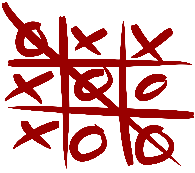 Description: to review the vocabulary from the previous lessonGood afternoon, children. How are you today? Look at me and smile.Look to each other and smile.Look behind and smile.Stand up and go to the board. Dividing into the group. Sweet group. Take the sweets you like.Today we are going to visit the town of the Past Simple. It's a very beautiful town. Who lives in this town? Look! These are funny gnomes. What are their names? Their names are Ted, Jack, Tim and Ben. They are nice, kind and friendly. They will show us the town. We shall learn some grammar rules, do exercises, sing songs and play games at the lesson. (An activity to revise the vocabulary from the previous lesson.) noughts and crossesDescription: to review the vocabulary from the previous lessonPRESENTATION AND PRACTICE  5 min3.2.5.1 3.1.6.1 2 minStep 1 (Activities to present and activate the new language.) Listen, point and repeat. Then match. Ex 4• Pupils’ books closed. The pupils repeat, chorally and/or individually. • open your book. Play the CD. The pupils listen, point to the words and repeat the picture. Allow the pupils some time to complete the activity. Check their answers. Step 1 (Activities to present and activate the new language.) Listen, point and repeat. Then match. Ex 4• Pupils’ books closed. The pupils repeat, chorally and/or individually. • open your book. Play the CD. The pupils listen, point to the words and repeat the picture. Allow the pupils some time to complete the activity. Check their answers. FLASHCARDS(41-47) (Track 01 CD2) Pupils book  p 80Point to the flashcards at random, sometimes saying the right word and sometimes not.  say yes or no 3.3.6.1 3.4.2.12 minStep 2. Ex 5.  Explain the activity. Read and complete. Then match. There is one extra sentence. Description: to read the sentences and complete them.	Step 2. Ex 5.  Explain the activity. Read and complete. Then match. There is one extra sentence. Description: to read the sentences and complete them.	Pupils book  p 803.5.7.15 minStep 3.  Today we are going to visit the town Past Simple. Four gnomes live there. They will help us. STUDY SPOT (Activities to present and practice the past simple – regular verbs.) Read and complete. Ex 6  • Pupils’ books closed. Say, then write: I visited my friend yesterday. Repeat, happened at a specific time. Explain that we add –ed at the end of the verb. Slide 2 • Pupils’ books open. Go through the Study spot section briefly. Step 3.  Today we are going to visit the town Past Simple. Four gnomes live there. They will help us. STUDY SPOT (Activities to present and practice the past simple – regular verbs.) Read and complete. Ex 6  • Pupils’ books closed. Say, then write: I visited my friend yesterday. Repeat, happened at a specific time. Explain that we add –ed at the end of the verb. Slide 2 • Pupils’ books open. Go through the Study spot section briefly. 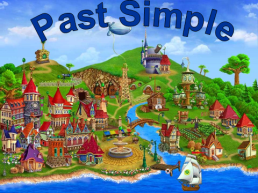 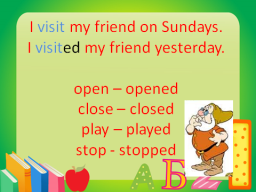 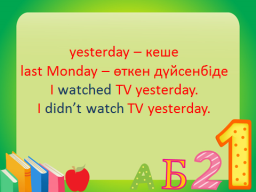 Slides 1,2,33.4.2.12 min3 minStep 4 Look, read and correct. Ex 6 The pupils look at the pictures and correct the sentences. Description: to read and complete.   Ex. 7. to correct the sentences.Group work. Underline regular verbs.Mary got up at 7 o'clock yesterday. She washed her face and cleaned her teeth. Then she had breakfast. She took her bag and went to school.Jane came home at 2 o'clock yesterday. She had dinner. Then she cleaned her room. She did her homework. Then she played games.My mother came home from work at 6 o'clock yesterday. She cooked supper. Then she watched TV. She read a book. She went to bed at 10 o'clock.Description: to find regular verbsStep 4 Look, read and correct. Ex 6 The pupils look at the pictures and correct the sentences. Description: to read and complete.   Ex. 7. to correct the sentences.Group work. Underline regular verbs.Mary got up at 7 o'clock yesterday. She washed her face and cleaned her teeth. Then she had breakfast. She took her bag and went to school.Jane came home at 2 o'clock yesterday. She had dinner. Then she cleaned her room. She did her homework. Then she played games.My mother came home from work at 6 o'clock yesterday. She cooked supper. Then she watched TV. She read a book. She went to bed at 10 o'clock.Description: to find regular verbsPupils book  p 81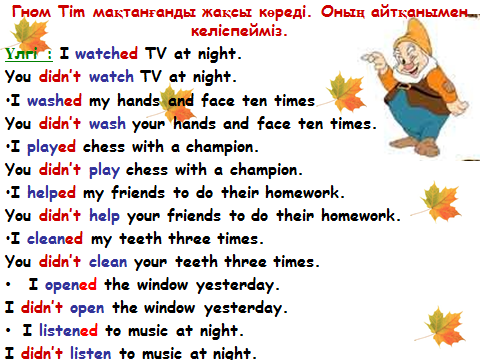 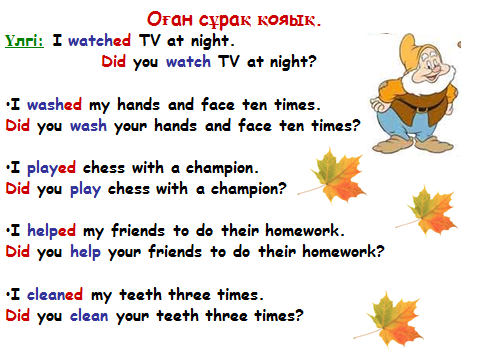 Slides 5,6Ending the lesson  3.2.6.1 3.4.1.1 3.1.2.1  3 min(An activity to consolidate the language of the lesson.) Project: Yesterday, I … Tell the pupils to draw a sketch depicting an action they did yesterday and write a sentence about it. If you wish, you can assign some or all of the corresponding activities from the Activity Book for homework.(An activity to consolidate the language of the lesson.) Project: Yesterday, I … Tell the pupils to draw a sketch depicting an action they did yesterday and write a sentence about it. If you wish, you can assign some or all of the corresponding activities from the Activity Book for homework.ACTIVITY BOOK (Optional)2 minHometask Hometask 